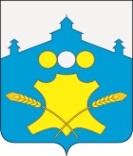 Администрация Советского сельсовета Большемурашкинского муниципального районаНижегородской областиПОСТАНОВЛЕНИЕ10 апреля 2018 года                                                                                     № 17аО проведении месячника по благоустройствунаселенных пунктов Советского сельсовет       В целях исполнения распоряжения Правительства Нижегородской области от 30.03.2009 № 564-р «О проведении месячника по благоустройству и санитарной  очистке территории Нижегородской области», в целях повышения уровня благоустройства, санитарного состояния населенных пунктов Советского сельсовета, на основании постановления администрации Большемурашкинского муниципального  района от 10.04.2018 г.   № 149 «О проведении месячника по благоустройству и санитарной очистке территории Большемурашкинского муниципального района Нижегородской области», администрация Советского сельсовета постановляет:Объявить месячник по благоустройству, санитарной очистке, озеленению территории населенных пунктов муниципального образования с 10 апреля по 15 мая 2018 года.Каждую пятницу  в период с 10 апреля по 15 мая  текущего года объявить санитарным днем, производить уборку закрепленных территорий каждого учреждения и объекта, около жилых домов и хозяйственных сараев.Рекомендовать МУП ЖКХ Советского сельсовета  обеспечить расстановку транспортной  тележки, организовать своевременную ее вывозку.Утвердить прилагаемый план мероприятий по благоустройству  территорий Советского сельсовета на 2018 год.Утвердить комиссию по проверке выполнения мероприятий в составе:- председатель комиссии  - Телегин А.В.- члены комиссии:- заместитель главы Курагина Н.В., -специалист 1 категории Чугреева Т.Ю., -директор МУП ЖКХ п. Советский Огурцов В.А..6. Настоящее постановление разместить на сайте администрации Советского сельсовета.Глава администрации сельсовета                           А.В. ТелегинУтвержден постановлением администрацииСоветского сельсоветаот 10.04.2018 г. № 17аПланмероприятий по благоустройству территорий  Советского сельсовета на 2018 год№п/пМероприятияМесто их проведения, объемы Сроки проведенияИсполнителиОтветственные123456I. БлагоустройствоI. БлагоустройствоI. БлагоустройствоI. БлагоустройствоI. БлагоустройствоI. БлагоустройствоРемонт элементов внешнего благоустройстваРемонт элементов внешнего благоустройстваРемонт элементов внешнего благоустройстваРемонт элементов внешнего благоустройстваРемонт элементов внешнего благоустройстваРемонт элементов внешнего благоустройства1.1.Детские площадки:- ремонт элементов- покраска, обустройство клумб, песочниц, озеленениеп. Советский, д. 9июльадминистрацияТелегин А.В.Ликвидация несанкционированных свалок мусораЛиквидация несанкционированных свалок мусораЛиквидация несанкционированных свалок мусораЛиквидация несанкционированных свалок мусораЛиквидация несанкционированных свалок мусораЛиквидация несанкционированных свалок мусора2.1.За пределами поселенийп. Советскиймай - июньадминистрацияТелегин А.В.ОзеленениеОзеленениеОзеленениеОзеленениеОзеленениеОзеленение3.1.Вырубка сухостоя и ликвидация аварийных деревьевп. Советский, паркапрель - майадминистрацияТелегин А.В.3.2.Посадка деревьев и кустарников3.3.Устройство газонов, цветников, клумб (очистка газонов от старой листвы, бытового мусора, посадка газонной травы)4.Ремонт, благоустройство памятных местп. Советский, с. Рождествено, с. Малое Мурашкино, с. Вершинино, д. Мед Лог, с. Картмазовоапрель, начало маяадминистрацияТелегин А.В.II. Ремонт участков автодорог и тротуаров в населенных пунктах Советского сельсоветаII. Ремонт участков автодорог и тротуаров в населенных пунктах Советского сельсоветаII. Ремонт участков автодорог и тротуаров в населенных пунктах Советского сельсоветаII. Ремонт участков автодорог и тротуаров в населенных пунктах Советского сельсоветаII. Ремонт участков автодорог и тротуаров в населенных пунктах Советского сельсоветаII. Ремонт участков автодорог и тротуаров в населенных пунктах Советского сельсовета1.Ремонт участков автодорог (строительство)п. Советский между домами 37,39,41,8,42по результатам конкурсапо результатам конкурсаТелегин А.В.III. Освещение в населенных пунктахIII. Освещение в населенных пунктахIII. Освещение в населенных пунктахIII. Освещение в населенных пунктахIII. Освещение в населенных пунктахIII. Освещение в населенных пунктах1.Замена светильниковс. Рождествено ул. РождественскаяавгустадминистрацияТелегин А.В.